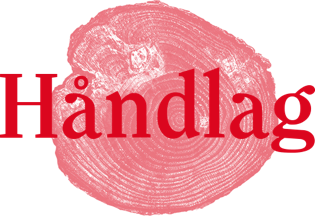 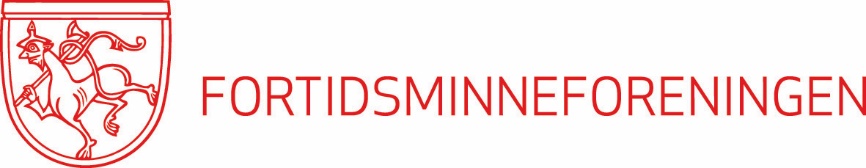 Søknad om stipend for unge håndverkere: 

Vedlegg: Referanser, evt. anbefalingsbrevSkjemaet sendes til larserik@fortidsminneforeningen.no Fullt navnPost adresseE-postTlf. nrFødselsårHvor kommer du fra?Søknadstekst, motivasjonstekst: Utdanning (fagbrev osv.)ErfaringInfo om nåværende arb. plass/skole